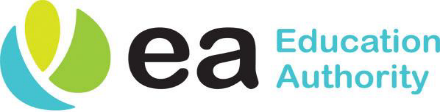 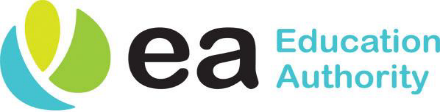 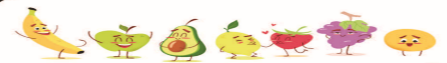 Menu choices subject to deliveries									MondayTuesdayWednesdayThursdayFridayWEEK 102.01.23SCHOOLCLOSEDSCHOOLCLOSEDSCHOOLCLOSEDChicken Goujons~Baked BeansSweetcorn & PeppersMashed Potato~Apple Sponge, Warm Vanilla Custard &  Apple SlicesSteak Burger in a Bap~Salad / ColeslawChips or Wedges& Dip~Popcorn CookieFresh Sliced PearsWEEK 209.01.23Oven Baked Sausages #Baked BeansDiced CarrotsMashed Potatoes~Arctic Roll Sliced PeachesBreaded Fish Fillets Parsley sauce~Sweetcorn & Garden PeasMashed Potato~Fresh YoghurtPineapple ChunksChicken Tikka  Rice & Naan Bread~Mixed Peppers & CornTossed Salad~Lemon Sponge& Warm Vanilla CustardRoast Breast Of Chicken ~Traditional Stuffing / GravySavoy Cabbage & CarrotsOven Dry Roast Potato & Mashed Potato~Chocolate Brownie, Warm Vanilla Custard & BananaSteak Burger & Bap~Tossed SaladColeslawChips / Potato Wedges~Flakemeal Biscuit& Fruit ChunksWEEK 316.01.23 Breast of Chicken Curry  Steamed Rice & Naan Bread ~ ColeslawGarden Peas~Frozen YoghurtFresh Fruit SelectionBaked Fish Fingers ~Baked Beans / SaladMashed Potato~Swiss Roll &Warm Vanilla CustardSteak Burger in a Bap~Tossed SaladCajun Potato Wedges~Shortbread Biscuit& Pineapple ChunksRoast Gammon~Traditional Stuffing / GravyBaton Carrots & Broccoli Oven Dry Roast Potato& Mashed Potato~Rice PuddingSliced PeachesCHINESE NEW YEAR MENUBANG-BANG CHICKENWITH SWEET CHILLI NOODLES, STRI FRY VEGETABLES & CHIPS~FORTUNE COOKIEFRESH WATERMELONWEEK 423.01.23  Spaghetti Bolognaise ~Crusty BreadCheeseTossed Salad Peas ~Honey Dew Melon  Wedges and Ginger Cookie  BUFFET:Selection of Sandwiches(Chicken,Cheese,Tuna,Ham)Fish BitesPizza Slice          Cocktail SausagesCarrot & Pepper Sticks~Fruit Muffin, Milkshake& Chunks of Fresh PearBreast of Chicken Curry   Rice, Naan Bread~ Garden Peas & SweetcornTossed Salad~Orange Sponge, Warm Vanilla Custard & OrangesRoast Beef~Traditional Stuffing / GravyCauliflower Cheese Diced CarrotOven Roast & Mashed Potato~Chocolate Brownie, Warm Vanilla Custard & Breaded Chicken Bites~Baked BeansTossed Salad~Chips~Jelly, Ice-Cream& fresh Fruit 